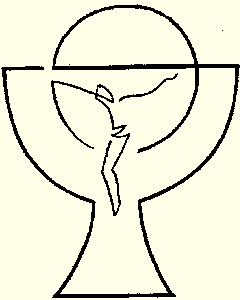  02. – 09. Juni 2024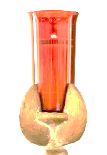 Das ewige Licht brennt in dieser Woche: + Andreas Oitzl; + Heimo Rink; + Maria Binter; ++ Manfred Rosenwirth und Eltern, Tschofenig Eltern und Geschwister Aus der Pfarrkanzlei:In diesem Monat sind noch Messintentionen frei!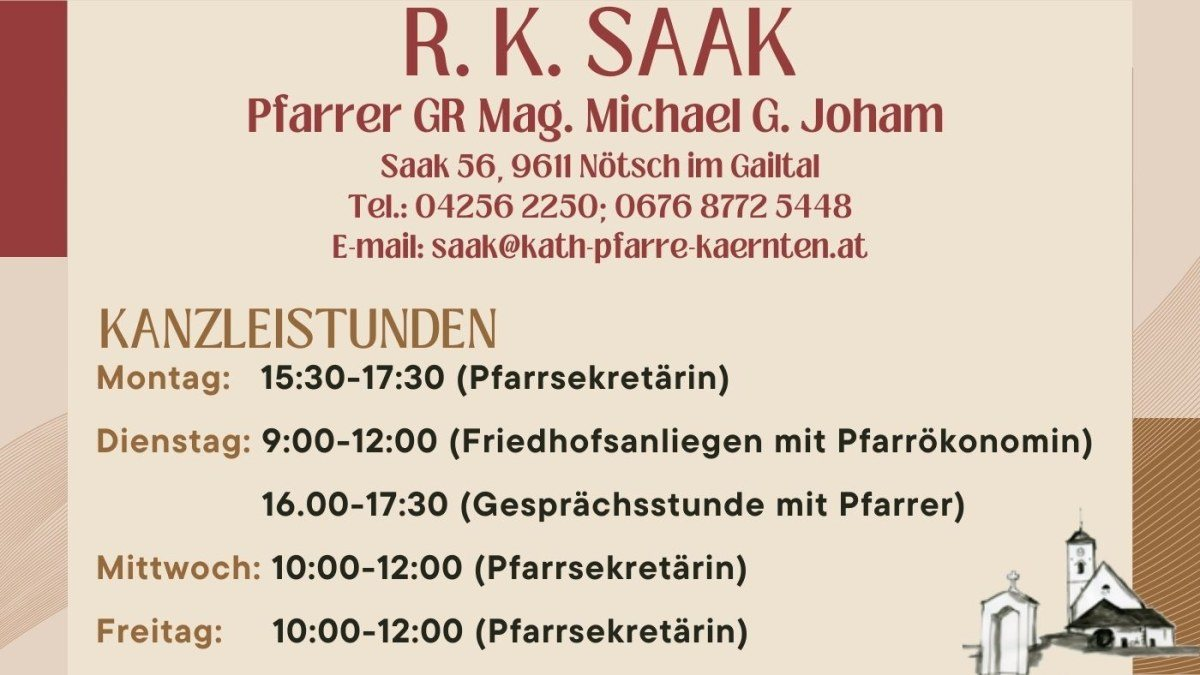 Sonntag02.06.20249. Sonntag im Jahreskreis08:30 Hl. Messe ++ Für die verstorbenen Wohltäter der Pfarre Saak08:30 Hl. Messe in Feistritz; 9:30 Hl. Messe und Prozession in Hohenthurn (KIRCHTAG);10:00 Hl. Messe u. Prozession in Egg;Montag 03.06.202415:00 Hl. Messe Hohenthurn - Nachkirchtag Dienstag04.06.202418:00 Hl. Messe in Saak+ Hans Skina, + Maria Dorn, 8-TagmesseMittwoch05.06.202408:30 Hl. Messe in Feistritz; 18:00 Hl. Messe in DellachDonnerstag 06.06.2024 15:00 Spielenachmittag im Pfarrhof18:00 Hl. Messe in VorderbergFreitag07.06.202418:00 Hl. Messe in HohenthurnSamstag 08.06.2024 17:00 Hl. Messe+ Andreas Oitzl; + Heimo Rink, Jm19:00 Hl. Messe in EggSonntag09.06.202410. Sonntag im Jahreskreis08:30 Hl. Messe in Feistritz und in Vorderberg; 10:00 Hl. Messe in Göriach und 10:00 Paßriach (Kirchtag und Prozession)